(Oud logo)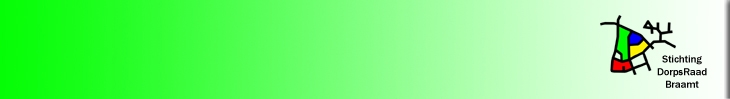 Notulen vergadering DorpsRaadBraamtDatum: 25 april 2012Aanwezig: Aadje Muysken, Klaas-Jan Berends, Barro Kok, Kees de Kok, Geert HeesenAfwezig: Harm HuntingMededelingen voorafgaande aan de vergadering: De agenda voor deze vergadering is aangepast.Toekomstige agenda’s; toevoegen punt rondvraagIngekomen post, uitnodiging huwelijk GeertGeert vraagt input voor de (digitale) netwerklijst, lijst staat inmiddels in het digitale archiefHarm is wegens privé omstandigheden afwezig maar heeft een mail gestuurd met zijn inbrengKernpunten bespreking:Opening om 20.34 uur, Aadje heet iedereen van harte welkom.Oud&Nieuw 24 mei 2012.- Uitnodiging; er wordt gekozen voor de Barro/Geert versie. Toevoegen logo en op de achterzijde de persoonlijke   introducties met foto. Tekst introducties paar regels en voor het vervolg verwijzen naar de website. Huis aan huis bezorgen. Harm mailt nog een foto naar Barro evenals Kees. Persoonlijke uitnodigingen sturen naar: Wethouder Tanja Loeff (zij ontvangt tevens het draaiboek + begeleidend schrijven), Ellen, Eefke, VKK, Welcom, basisschool, Verenigingen in Braamt, Media, Woningstichting en leden oude DRB.- Versie van Aadje zal gebruikt worden voor A3 posters. Op te hangen o.a. in het Dorpshuis, de basisschool, Spar en Horeca.- Onafhankelijk van het saldo ontvangen de oude DRB-leden van de nieuwe DRB een fles champagne in het kader van Oud&Nieuw.Status overdracht Oud  Nieuw. Besloten wordt om E. Rutting, P. Baars en G. Polman uit te nodigen voor de vergadering van 10 mei 2012. De agenda voor die vergadering zal aangepast gaan worden (wordt separaat verzonden).Ontvangen concept beleidsplan Hondenbeleid. Geert stelt reactie op en mailt deze ter beoordeling naar Aadje, na eventuele aanvullingen versturen naar de gemeente.Project Rabobank. Thema blijft “Groen, meer fleur en kleur in het dorp”. Aadje neemt dit project voor haar rekening en schakelt eventueel de overige DRB-leden in. Harm voor opmaak kostenoverzicht. Klaas-Jan voor opmaak begroting. Daarnaast oppakken diverse contacten o.a. Eco Groen voor richtprijzen, Parochie voor mogelijkheden op hun terrein. Bij het onderdeel participatie worden er een aantal opties gegeven om te vermelden: de basisschool, ondernemers in Braamt, afd. Openbare werken van de gemeente enzovoorts. Na de opmaak zal Aadje het concept ter beoordeling rondsturen.Rondvraag; * Kees; presenteert de laatste versie van het logo (Harm ontvangt nog een kopie in de bus). Ziet er goed uit, logo met ziel. Barro vraagt zijn zwager voor de digitale bewerking van het logo. Wordt vervolgd. * Geert; s.v.p. input bijzondere gebeurtenissen zodat wij middels een DRB-briefkaart van ons kunnen laten horen (zoals b.v. n.a.v. de spellingskampioene). * Klaas-Jan; volgende vergadering afspraak maken voor de ‘Braamptse DRBroddelwandelgang’. * Barro; geeft presentatie van de laatste versie van onze website. Ziet er perfect uit. Gaat binnenkort live. Begin volgend jaar overstap naar andere provider (contract loopt nog tot januari 2013). Hij stelt voor om ook de wethouder en onze contactpersonen bij de gemeente in de gelegenheid te stellen voor een persoonlijke introductie op onze website. Geert actie *Aadje; Montferland Nieuws geen Braamt vermeld. Geert actie.Sluiting om 22.05 uur. Klaas-Jan bedankt voor de gastvrijheid.Vastgesteld d.d. 28 juni 2012